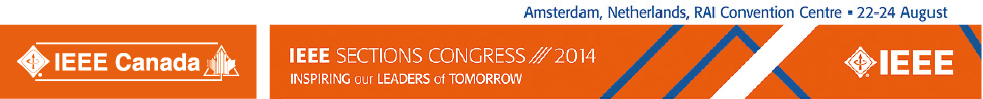 SC 2014 Proposed Recommendation: R7SC 2014 Proposed Recommendation: R7SC 2014 Proposed Recommendation: R7SC 2014 Proposed Recommendation: R7Suggestion # _4_     From R7:   __London__ AreaSuggestion # _4_     From R7:   __London__ AreaSuggestion # _4_     From R7:   __London__ AreaSuggestion # _4_     From R7:   __London__ AreaSuggestion # _4_     From R7:   __London__ AreaRegion:Region:Region:77Recommendation (no more than 50 words):Recommendation (no more than 50 words):Recommendation (no more than 50 words):Implement and recognize a new member category – the retired IEEE member. (another name such as “Retired Professional”  may be more appealing)Implement and recognize a new member category – the retired IEEE member. (another name such as “Retired Professional”  may be more appealing)Why is this recommendation being submitted?  (no more than 150 words):Why is this recommendation being submitted?  (no more than 150 words):Why is this recommendation being submitted?  (no more than 150 words):Currently, IEEE is honoring Life Members recognizing members who have a long engagement with IEEE and having reached 100 being the combined number of IEEE member years and age.The retired IEEE member who has not achieved Life member status is recognized solely in terms of the offer of discounted membership and discounted conference fees. This recommendation is aimed at engaging the retired IEEE member in addition to those who have achieved Life member status (and may not have retired yet). Currently the retired member is ‘sort of left out’ in the suite of IEEE membership recognition categories, implying a slight undervaluing of the retired member as opposed to the Life Members/Life Senior Members/Life Fellows  who even have their own Affinity Group, funding etc.It is proposed that the IEEE recognize the “retired IEEE member” status separately as a means to value and engage these IEEE members: The retired IEEE members form a formidable pool of potential IEEE volunteers; a superb resource for access to industry, a tremendous resource of mentors to our students and young professionals; a great speaker resource; a wonderful group of contributors to IEEE foundations etc.  Such recognition and engagement expected to increase retention in the retiree segment.Currently, IEEE is honoring Life Members recognizing members who have a long engagement with IEEE and having reached 100 being the combined number of IEEE member years and age.The retired IEEE member who has not achieved Life member status is recognized solely in terms of the offer of discounted membership and discounted conference fees. This recommendation is aimed at engaging the retired IEEE member in addition to those who have achieved Life member status (and may not have retired yet). Currently the retired member is ‘sort of left out’ in the suite of IEEE membership recognition categories, implying a slight undervaluing of the retired member as opposed to the Life Members/Life Senior Members/Life Fellows  who even have their own Affinity Group, funding etc.It is proposed that the IEEE recognize the “retired IEEE member” status separately as a means to value and engage these IEEE members: The retired IEEE members form a formidable pool of potential IEEE volunteers; a superb resource for access to industry, a tremendous resource of mentors to our students and young professionals; a great speaker resource; a wonderful group of contributors to IEEE foundations etc.  Such recognition and engagement expected to increase retention in the retiree segment.MGA Goal/Strategy/Other goal Supported:MGA Goal/Strategy/Other goal Supported:MGA Goal/Strategy/Other goal Supported:Increase member engagement.Increase membership.Utilize member life cycle concept.Increase the value of IEEE membership (for the retiree).Increase member engagement.Increase membership.Utilize member life cycle concept.Increase the value of IEEE membership (for the retiree).Identified measures of success (i.e. What does it take to consider this recommendation achieved?):Identified measures of success (i.e. What does it take to consider this recommendation achieved?):Identified measures of success (i.e. What does it take to consider this recommendation achieved?):Increased volunteer engagement by retired IEEE members – most likely as volunteers.Increased volunteer engagement by retired IEEE members – most likely as volunteers.Financial Implications (Does this need money?)Financial Implications (Does this need money?)Financial Implications (Does this need money?)There would some costs for fully developing the membership category. There would some costs for fully developing the membership category. Has this been included as a recommendation at a previous Sections Congress (*) ?Has this been included as a recommendation at a previous Sections Congress (*) ?Has this been included as a recommendation at a previous Sections Congress (*) ?Contact for additional information (name and email address)Contact for additional information (name and email address)Contact for additional information (name and email address)Murray MacDonaldmurray@mmconsulting.caMurray MacDonaldmurray@mmconsulting.caProposed Champion for this recommendation (i.e. , person who will follow up, agree to work with MGA Board in achieving this recommendation)Proposed Champion for this recommendation (i.e. , person who will follow up, agree to work with MGA Board in achieving this recommendation)Proposed Champion for this recommendation (i.e. , person who will follow up, agree to work with MGA Board in achieving this recommendation)Maike Luikenmaike.luiken@ieee.orgMaike Luikenmaike.luiken@ieee.orgSubmission DateSubmission DateSubmission DateIndicate Recommendation Category below:Indicate Recommendation Category below:Indicate Recommendation Category below:Business Financial/ OperationsXMembershipIT OperationsPublic Awareness & New TechnologyMember BenefitsXRecruitment/ Retention (Membership)Member Growth and DevelopmentOther: 